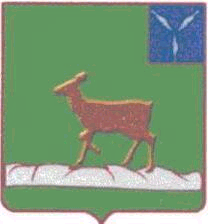 ИВАНТЕЕВСКОЕ РАЙОННОЕ СОБРАНИЕИВАНТЕЕВСКОГО МУНИЦИПАЛЬНОГО РАЙОНАСАРАТОВСКОЙ ОБЛАСТИДвадцать четвертое заседание 		проектРЕШЕНИЕ №                                                                                            от 3 марта  2023 годас. ИвантеевкаО ходатайстве перед Правительством Саратовской областио присоединении поселка Карьерный Знаменского муниципального образования Ивантеевского муниципального районак поселку Знаменский Знаменского муниципального  образования Ивантеевского муниципального района В соответствии со статьёй 13 Закона Саратовской области от 3 апреля 2000 года № 21-ЗСО «Об административно-территориальном устройстве Саратовской области»,  Законом Саратовской области от 29 декабря 2004 года №114-ЗСО «О муниципальных образованиях, входящих в состав Ивантеевского муниципального района», Решением Совета Знаменского муниципального образования Ивантеевского муниципального района от 31.01.2023 года №2 «О присоединении поселка Карьерный Знаменского муниципального  образования Ивантеевского муниципального района к поселку Знаменский Знаменского муниципального  образования Ивантеевского муниципального района», результатами опроса граждан и на основании Устава  Ивантеевского муниципального района  Ивантеевское  районное Собрание РЕШИЛО:1. Ходатайствовать перед Правительством Саратовской области  о присоединении поселка Карьерный Знаменского муниципального  образования Ивантеевского муниципального района к поселку Знаменский Знаменского муниципального  образования Ивантеевского муниципального района.2. Направить в Правительство Саратовской области настоящее решение с необходимыми документами в соответствии со статьей 13 Закона Саратовской области от 03.04.2000 №21-ЗСО «Об административно-территориальном устройстве Саратовской области».3. Опубликовать настоящее решение в официальном информационном бюллетене «Вестник Ивантеевского муниципального района» и разместить на официальном сайте администрации Ивантеевского муниципального района Саратовской области в информационно-телекоммуникационной сети Интернет (ivanteevka64.ru).3. Настоящее решение вступает в силу со дня официального опубликования.Председатель Ивантеевскогорайонного Собрания 	                                                                   А.М. НелинГлава Ивантеевскогомуниципального районаСаратовской области                                                                       В.В. Басов  